ORDEROF THEHOLY MASS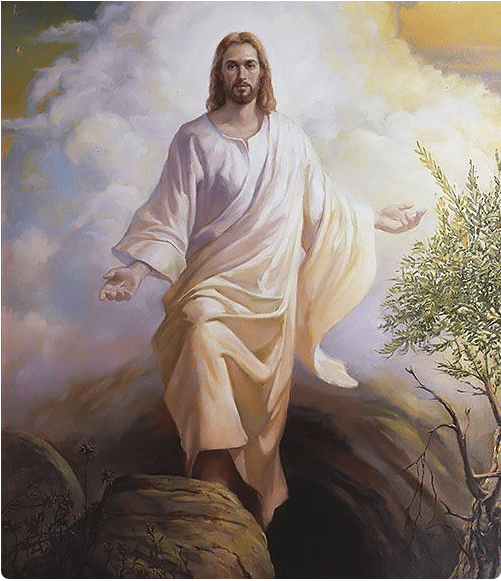 Season of Easter“Steadfastly Manifested”Third Sunday of EasterApril 18, 2021ProcessionalPlease standCHRIST IS ALIVE(Rev. Brian A. Wren, "Truro," melody from Psalmodia Evangelica, Part II; Words ©1975 by Hope Publishing Co.)1) Christ is alive! Let Christians sing,His cross stands empty to the sky!Let streets and homes with praises ring;His love in death shall never die.2) Christ is alive! No longer boundTo distant years in Palestine,He comes to claim the here and nowAnd conquer every place and time.3) Not throned above, remotely high,Untouched, unmoved by human pains,But daily in the midst of life,Our Savior with the Father reigns.4) In every insult, rift, and war,Where color, scorn or wealth divide,He suffers still, yet loves the more,And lives, though ever crucified.5) Christ is alive! His Spirit burnsThrough this and every future age,Till all creation lives and learnsHis joy, His justice, love and praise.AcclamationThe Ministers face the Presider, while the Presider faces the people and proclaims:Presider:	Hallelujah! Christ is risen!People:	The Lord is risen indeed! Hallelujah!Collect for PurityPresider:	Let us pray.Clergy face the Altar. Miter off.Almighty God, to You all hearts are open,all desires known, and from You no secrets are hid.Cleanse the thoughts of our hearts by the inspiration of Your Holy Spirit,that we may perfectly love Youand worthily magnify Your holy Name;through Christ our Lord.All:	Amen.Penitential RiteThe Summary of the Law and the Invitation to Confession are spoken by the Deacon in a high mass.Deacon faces the people.Summary of the LawDeacon:	Jesus said, “The first Commandment is this:Hear, O Israel: the Lord our God, the Lord is one. Love the Lord Your God with all your heart, with all your soul, with all your mind, and with all your strength.The second is this: Love your neighbor as yourself. There is no other commandment greater than these.Deacon:	Dearly beloved, let us come into the presence of the Almighty God, praying together as we kneel:Deacon faces the Altar. All kneel. Deacon leads the prayer, in unison:ConfessionAll:	Most merciful God, I confess that I have sinned against You in thought, word, and deed, by what I have done, and by what I have left undone. I have not loved You with my whole heart; I have not loved my neighbor as myself. I am truly sorry and I humbly repent. For the sake of Your Son Jesus Christ, have mercy on me and forgive me; that I may delight in Your will, and walk in Your ways, to the glory of Your Name. Amen.AbsolutionPresider faces the people.Presider:	Almighty God have mercy on you,  forgive you all your sins through our Lord Jesus Christ, strengthen you in all goodness, and by the power of the Holy Spirit keep you in eternal life.All:	Amen.Please standGlory in the Highest (Gloria in Excelsis)The Presider censes the Altar and then the Deacon of the Mass censes the Ministers.GLORIA IN EXCELSIS(Lyrics: 2nd century, Music by: Fr. Dino Jorvina; ©2002 Cathedral of the King)CHORUS)Glory be to God on high,and on earth peace,good will towards men.(Repeat)1) We praise Thee, we bless Thee,We worship Thee, we glorify Thee,we give thanks to Thee for Thy great glory,O Lord God, heavenly King, God the Father Almighty.2) O Lord, the only-begotten Son, Jesus Christ;O Lord God, Lamb of God, Son of the Father,Who takest away the sin of the world, have mercy upon us.Thou Who sittest at the right hand of God the Father:Receive our prayer.3) For Thou only art holy, Thou only art the Lord,Thou only, O Christ; with the Holy Ghost,Art Most High in the glory of God the Father. Amen.END) GLORY BE TO GOD ON HIGH!!!Collect of the Day		3rd Sunday of Easter CECPresider faces the people.Presider:	The Lord be with you.People:	And with your spirit.Presider:	Let us pray.Presider and Ministers face the Altar.The Collect of the Day is taken from the designated Proper.Presider:	O God, Whose blessed Son made himself known to His disciples in the breaking of bread: Open the eyes of our faith, that we may behold Him in all His redeeming work; Who lives and reigns with You, in the unity of the Holy Spirit, one God, now and forever. Amen.All:	Amen.Presider goes to the back of the Altar, kisses it, and goes to his chair.Please be seatedLiturgy of the WordPlease be seatedFirst ProclamationProclaimer: 	A Proclamation of the Word of God from the Acts of the Apostles, Chapter Three.Acts 3: 12-19Proclaimer:	The Word of the Lord.People:	Thanks be to God!Responsorial Psalm: Psalm 4Proclaimer: 	Please stand for the Responsorial Psalm, which today is Psalm Four. All stand and the Proclaimer leads the people in the Responsorial Psalm followed by the Gloria Patri.Proclaimer: 	Answer me when I call, O God of my righteousness! You have relieved me in my distress; be gracious to me and hear my prayer.People: 	O sons of men, how long will my honor become a reproach? How long will you love what is worthless and aim at deception?Proclaimer: 	But know that the Lord has set apart the godly man for Himself; the Lord hears when I call to Him.People: 	Tremble, and do not sin; meditate in your heart upon your bed, and be still.Proclaimer: 	Offer the sacrifices of righteousness, and trust in the Lord.People: 	Many are saying, “Who will show us any good?” Lift up the light of Your countenance upon us, O Lord!Proclaimer: 	You have put gladness in my heart, more than when their grain and new wine abound.People: 	In peace I will both lie down and sleep, for You alone, O Lord, make me to dwell in safety.Gloria Patri	(BCP, Rite II)The Gloria Patri may be spoken or sung in unison. The Proclaimer and Altar Ministers remain in their places, face the Altar, and bow.All:	Glory to the Father, and to the Son, and to the Holy Spirit: As it was in the beginning, is now, and will be forever. Amen.I AM(L. Wayne Hillard, Michael W. Smith; ©1980 Joysong Music Publishing/SESAC/Lifesong Music Press)I Am the Resurrection, and He that lives.I Am alive forever, I Am, I Am.I Am the King of kings and Lord of lords, I Am holy, holy Lord.God Almighty, Who was, and is, and is to come.I Am, I Am, I Am that I Am. I Am.Please be seatedSecond ProclamationProclaimer: 	A Proclamation of the Word of God from the First Letter of St John, Chapters Three.1 John 3: 1-5The proclaimer reads the second appointed lesson of the day.Proclaimer:	The Word of the Lord.People:	Thanks be to God!Please stand.Gradual VerseProclaimer:	I have proclaimed glad tidings of righteousness in the great congregation; behold, I will not restrain my lips, O Lord, You know.Miter On. Bless the Gospel Proclaimer.Gradual HymnTHOU ART WORTHY TO TAKE THE BOOK Gospel AcclamationMiter Off.Deacon:	The Lord be with you.People:	And with your spirit.Deacon:	May the Lord be on our  minds, on our  lips, and on our  hearts as we hear  His Holy Gospel.	The Holy Gospel of our Lord Jesus Christ according to Saint Luke, Chapter Twenty-Four.People:	Glory to You, Lord Christ!Gospel ProclamationThe appointed Gospel is read by a Deacon.Luke 24: 36-48       Deacon: 	The Gospel of the Lord.People: 	Praise to You, Lord Christ!All sit.HomilyPlease standNicene CreedAll:	We believe in one God, the Father Almighty, Maker of Heaven and earth, and of all things: visible and invisible.And in one Lord, Jesus Christ, the only begotten Son of God, begotten of His Father before all worlds;God of God, Light of Light, very God of very Godbegotten, not made, being of one substance with the Father;by Whom all things were made;Who for us men and for our salvation came down from Heaven;and was incarnate by the Holy Spirit and the Virgin Mary, and was made man;And was crucified also for us under Pontius Pilate;He suffered death and was buried, and rose again on the third day, in accordance with the Scriptures;and ascended into Heaven, and is seated on the right hand of the Father;and He shall come again, with glory, to judge the living and the dead;Whose Kingdom shall have no end.And we believe in the Holy Spirit the Lord, and Giver of Life, Who proceeds from the Father;Who with the Father and the Son together is worshiped and glorified;Who has spoken through the prophets.And we believe one holy catholic and apostolic Church;We acknowledge one baptism for the remission of sins;and we look for the resurrection of the dead, and the life of the world to come. Amen. Prayers of the People	Form VII (Made from directions in BCP)The Deacon begins the Prayers of the People. The Minister continues.Deacon:	Beloved in the Lord, God has given one Name through which all nations can approach Him with confidence.  Let us come to Him in the Name of Jesus Christ.Minister:	Gracious Father, grant all nations salvation in the Name of Jesus Christ.People:	Grant all nations healing in the Name of Jesus Christ.Minister:	Grant all nations forgiveness in the Name of Jesus Christ.People:	Grant all nations righteousness in the Name of Jesus Christ.Minister:	Grant all nations victory in the Name of Jesus Christ.People:	Grant all nations power in the Name of Jesus Christ.Minister:	Grant all nations peace with each other in the Name of Jesus Christ.People:	Grant all nations love for each other in the Name of Jesus Christ.Minister:	Grant all nations fellowship with You in the Name of Jesus Christ.People:	Grant all nations the Advocate before You, our Lord Jesus Christ.Deacon:	Grant all nations an icon of the Kingdom of Jesus Christ.People:	Grant our Corporate Petition.Corporate PetitionAlmighty God and King,our dwelling place in all generations,owner of the earth and all it contains:Grant unto us our allotted inheritance, we pray,and the grace to build upon itfacilities in which Your people,being restored in Your imageand ever-growing in love for You,might become a habitation of Your presenceand ministers of Your life,to the glory of Jesus Christ our Lord;Who lives and reigns together with Youand the Holy Spirit, one God,now and forever. Amen.Concluding CollectPresider:	Open our minds to understand the Scriptures, O Lord, and to know all that You have prepared for those who love You.   We praise You through Your Son Jesus Christ our Lord.All:	Amen.PeacePresider: 	The peace of the Lord be always with you.People:	And with your spirit.Presider:	Let us offer one another a sign of God’s peace.OffertoryPresider gives the Offering Exhortation.Worship in Psalms, Hymns, and Spiritual Songs:The Sacrifice of PraiseThe Offertory:The Sacrifice of OurselvesJESUS IS ALIVE(Ron Kenoly; ©1987 Integrity's Hosanna! Music)Chorus)Hallelujah! Jesus is alive,Death has lost its vict'ry and the grave has been denied;Jesus lives forever, He's alive, He's alive!Verse)He's the Alpha and Omega, the first and last is He,The curse of sin is broken and we have perfect liberty;The Lamb of God has risen, He's alive, He's alive!Coda)Hallelujah! Hallelujah! Jesus is alive! FOR THIS PURPOSE(Graham Kendrick; ©1985 MakeWay Music/Adm. by Maranatha! Music)1) For this purpose, Christ was revealed, To destroy all the works of the evil one;Christ in us has overcome, So with gladness we sing and welcome His Kingdom in.CHORUS)Over sin He has conquered,Hallelujah! He has conquered! Over death, victorious, Hallelujah! Victorious!Over sickness He has triumphed, Hallelujah! He has triumphed, Jesus reigns over all!2) In the Name of Jesus we stand, By the power of His Blood we now claim this ground;Satan has no authority here, Clouds of darkness must flee for Christ has the victory!CODA)Jesus reigns over all! (3x) Over all!!! ONE THING REMAINS(Brian Johnson, Jeremy Riddle and Christa Black Gifford;©2010 ChristaJoy Music Publishing | Mercy / Vineyard Publishing | Bethel Music Publishing)1) Higher than the mountains that I faceStronger than the power of the graveConstant through the trial and the changeOne thing remains,Yes, one thing remains.2) And on and on, and on, and on it goesCoz it overwhelms and satisfies my soulAnd I'll never ever have to be afraidThis one thing remains, Yes, one thing remains.CHORUS)Your love never fails,It never gives upIt never runs out on me.BRIDGE)In death, in life, I'm confident and covered by the power of Your great loveMy debt is paid, there's nothing that can separate my heart from Your great love.GREAT IS YOUR LOVE(John Hart; ©1980, 1986 Integrity's Hosanna! Music)Great is Your love, great is Your love.Higher than the heavens, reaching to the sky;Be exalted, be exalted above the heavens and above my life.Coda)Above the heavens and above my life. (2x)The Lesser Doxology may be sung in a high mass, during which time the Presider censes the gifts.After the Altar and Gifts have been censes by the Presider, the Deacon censes the Ministers, then all of the people.Then Presider censes the front of the Altar and the Ministers again.Lesser Doxology(Traditional)(Words and Music by: Thomas Ken)(Attributed to Louis Bourgeois)Praise God from Whom all blessings flow,Praise Him all creatures here below;Praise Him above, ye heavenly Host:Praise Father, Son and Holy Ghost!AMEN!Preparation of the GiftsStanding behind the Altar, the Presider takes the paten with the bread or a large host, and, holding it slightly raised above the altar, says:Presider:	Blessed are You Lord, God of all creation. For through Your goodness we have received the bread we offer You: fruit of the earth and work of human hands, it will become the Body of Christ.People:	Blessed be God forever.While pouring a small amount of water into the chalice and flagon, the Presider says quietly:Presider:	By the mystery of this water and wine may we come to share in the divinity of Christ, who humbled Himself to share in our humanity.Then the Presider takes the chalice and, holding it slightly raised above the altar, says:Presider:	Blessed are You Lord, God of all creation, for through Your goodness we have received the wine we offer You, fruit of the vine and work of human hands; it will become the Blood of Christ.People:	Blessed be God forever.Then the Presider takes an offering basket or bag, and while holding it slightly raised above the altar, says:Presider:	Blessed are You Lord, God of all creation, for through Your goodness we bring these tithes and offerings before You. They will be used in Your church for the work You have set before us and the furthering of Your kingdom.Presider places the offering below the altar, then washes his hands, quietly saying:Presider:	Wash me, O Lord, from my iniquity and cleanse me from my sin.Exhortation To Pray (Orate fratres)The Presider returns to the center of the altar, faces the people, and says:Presider:	Pray, brothers and sisters, that our sacrifice may be acceptable to God, the Almighty Father.People:	May the Lord accept the sacrifice at your hands for the praise and glory of His name, for our good and the good of all His holy Church.All:	Amen.Great ThanksgivingPresider: 	The Lord be with you.People:	And with your spirit.Presider: 	Lift up your hearts.People:	We lift them up to the Lord.Presider: 	Let us give thanks to the Lord our God.People:	It is right to give Him thanks and praise.Preface	Easter  CECThe priest continues the preface with hands extended:Presider:	It is truly right and just, our duty and our salvation, at all times to acclaim You, O Lord, but on this day above all to laud You yet more gloriously, when Christ our Passover has been sacrificed.  	For He is the true Lamb who has taken away the sin of the world; by dying He has destroyed our death, and by rising, restored our life.  	Therefore, overcome with paschal joy, every land and every people exult in Your praise; even the heavenly powers, with the angelic hosts, sing together the unending hymn of Your glory, as they acclaim:Sanctus Benedictus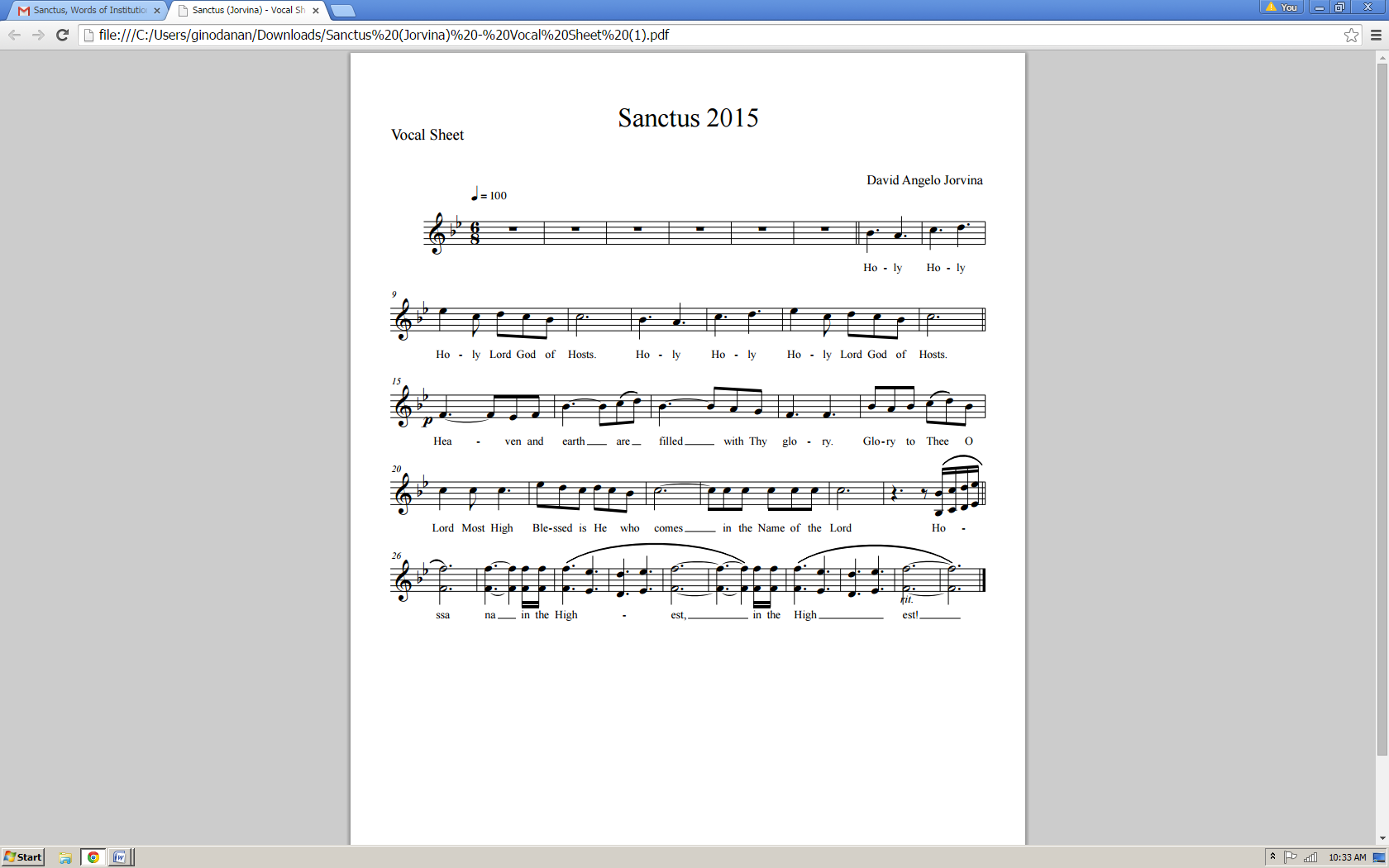 Eucharistic Prayer VIII	CECThe presider, with hands extended, says:Presider:	We give You praise, Father most holy, for You are great and You have fashioned all Your works in wisdom and in love. You formed man in Your own image and entrusted the whole world to his care, so that in serving You alone, the Creator, He might have dominion over all creatures.And when through disobedience he had lost Your fellowship, You did not abandon him to the domain of death. For You came in mercy to the aid of all, so that those who seek might find You. Time and again You offered covenant with man, and through the prophets taught him to look forward to salvation.And You so loved the world, Father most holy, that in the fullness of time You sent Your only begotten Son to be our Savior. Made incarnate by the Holy Spirit and born of the Virgin Mary, He shared our human nature in all things but sin. To the poor He proclaimed the good news of salvation, to prisoners, freedom, and to the sorrowful of heart, joy. To accomplish Your plan, He gave himself up to death, and rising from the dead, He destroyed death and restored life.Presider:	And that we might live no longer for ourselves, but for Him who died and rose again for us, You sent the Holy Spirit, Father, as the first fruits for those who believe, so that, bringing to perfection His work in the world, He might sanctify creation to the full.Please kneel.Invocation of the Holy SpiritThe Presider raises his hands above the Altar, then lowers them down above the offerings. While making the sign of the cross once over both the bread and chalice, he says:Presider:	Therefore, O Lord, we pray: may this same Holy Spirit graciously sanctify these  offerings, that they may become the Body and  Blood of our Lord Jesus Christ, for the celebration of this great mystery, which He himself left us as an eternal covenant.The Presider joins his hands.Words of InstitutionThe words of the Lord in the following formulas should be spoken clearly and distinctly, as their meaning demands.Presider:	For when the hour had come for Him to be glorified by You, Father most holy, having loved His own who were in the world, He loved them to the end. And while they were at supper He took bread, blessed and broke it, and gave it to His disciples, saying: “Take, eat: This is My Body, which is given for you. Do this for the remembrance of Me.”The Presider shows the consecrated host to the people, places it on the paten, and bows or genuflects in adoration.The Presider continues:Presider:	In a similar way, taking the cup filled with the fruit of the vine, He gave thanks and gave the cup to His disciples, saying:“Drink this, all of you: This is My Blood of the New Covenant, which is shed for you and for many for the forgiveness of sins. Whenever you drink it, do this for the remembrance of Me.”The Presider shows the consecrated chalice to the people, places it on the corporal, and bows or genuflects in adoration.Please stand.Please stand.Mystery of FaithThen, with hands extended, the Presider says:Presider:	Let us proclaim the mystery of faith:Then all sing or say:All:	Christ has died,Christ is risen,Christ will come again.Prayer for the ChurchThen with hands extended, the Presider says:Presider:	Therefore, O Lord, as we now celebrate the memorial of our redemption, we remember Christ’s death and His descent to the realm of the dead. We proclaim His resurrection and His ascension to Your right hand, and, as we await His coming in glory, we offer You His Body and Blood.Look, O Lord, upon the sacrifice of praise and thanksgiving which You Yourself have provided for Your church, and grant in Your loving kindness to all who partake of this one bread and one cup that, gathered into one body by the Holy Spirit, they may truly become a living sacrifice in Christ to the praise of Your glory.Presider:	Therefore, Lord, remember now your servants Craig, our Patriarch, Ariel, our Bishop, and the whole order of Bishops. Remember all the clergy, especially those who take part in the offering, as well as your people gathered here before you, seeking you with sincere hearts.The Presider prays for them briefly with hands joined. Then, with hands extended, he continues:Presider:	To all of us, Your children, grant, O merciful Father, that we may enter into a heavenly inheritance with the Blessed Virgin Mary, Mother of God, and with Your apostles and saints in Your kingdom. There, with the whole of creation freed from the corruption of sin and death, may we glorify You through Christ our Lord,The Presider joins his hands.through whom You bestow on the world all that is good.Great Doxology and Great AmenThe Presider takes the chalice and the host, and lifting them up, says:Presider:	By Him, with Him, and in Him, in the unity of the Holy Spirit, all honor and glory is Yours, Almighty Father, now and forever.The people respond:People:	AMEN.The Lord’s PrayerThe Presider continues:Presider:	And now as our Savior Christ taught us, we are bold to pray.AMA NAMIN(Jason G. Abalajen)Ama namin, sumasalangit Ka,Sambahin ang ngalan Mo.Mapasa amin ang kaharian Mo,Sundin ang loob Mo dito sa lupa para ng sa langit.Bigyan Mo po kami ngayon ng aming kakanin sa araw-araw,at patawarin Mo kami sa aming mga sala.Para nang pagpapatawad namin sa nagkakasala sa amin.At huwag Mo kaming ipahintulot sa tukso.At iadya Mo kami sa lahat ng masama.Sapagka’t sa’Yo ang kaharian, kapangyarihan, at kaluwalhatiaanNgayon at kailanmanAmen.Breaking of the BreadThe Presider breaks the consecrated host in half, then breaks off a small piece and places it in the chalice.Christ our Passover (Pascha Nostrum)The Christ our Passover (Pascha Nostrum) may be spoken or sung in unison, or antiphonally by the Presider and the People.Presider:	Hallelujah!Christ our Passover is sacrificed for us!People:	Therefore, let us keep the feast. Hallelujah!Invitation to CommunionThe Presider elevates the host and the chalice together, saying:Presider: 	Behold the Lamb of God, behold Him Who takes away the sin of the world. Blessed are those called to the Supper of the Lamb.People: 	Lord, I am not worthy that You should enter under my roof, but say only the word and my soul shall be healed.Presider: 	The gifts of God for the people of God:Take them in remembrance that Jesus died for you, and feed on Him in your hearts with thanksgiving.Prayer for Receiving Spiritual CommunionAll:	My Jesus, I believe that You are present in the Most Holy Sacrament. I love You above all things, and I desire to receive You into my soul. Since I cannot at this moment receive You sacramentally, come at least spiritually into my heart. I embrace You as if You are already there, and unite myself wholly to You. Never permit me to be separated from You.  Amen.The Ministration of CommunionI LIVE, I LIVE(Rick Cook; ©1976 Rich Cook/John T. Benson Pub. Co.)VERSE)I live, I live because He is risen; I live, I live with pow'r over sin.I live, I live because He is risen; I live, I live to worship Him.CHORUS)Thank You Jesus, thank You Jesus; Because You're alive, because You're alive,Because You're alive, I live! ONE THING REMAINS(Brian Johnson, Jeremy Riddle and Christa Black Gifford;©2010 ChristaJoy Music Publishing | Mercy / Vineyard Publishing | Bethel Music Publishing)1) Higher than the mountains that I faceStronger than the power of the graveConstant through the trial and the changeOne thing remains,Yes, one thing remains.2) And on and on, and on, and on it goesCoz it overwhelms and satisfies my soulAnd I'll never ever have to be afraidThis one thing remains, Yes, one thing remains.CHORUS)Your love never fails,It never gives upIt never runs out on me.BRIDGE)In death, in life, I'm confident and covered by the power of Your great loveMy debt is paid, there's nothing that can separate my heart from Your great love.Post-Communion PrayerPresider:	Let us pray.All:	Almighty and everliving God, we thank You for feeding us with the spiritual food of the most precious Body and Blood of Your Son, our Savior Jesus Christ; and for assuring us in these holy mysteries that we are living members of the Body of Your Son, and heirs of Your eternal kingdom.And now, Father, send us out to do the work You have given us to do, to love and serve You as faithful witnesses of Christ our Lord.To Him, to You, and to the Holy Spirit, be honor and glory, now and forever. Amen.BlessingMiter on.Bishop:	The Lord be with you.People:	And with your spirit. Bishop:	Our help is in the Name of the Lord.People:	The maker of heaven and earth.Deacon:	Bow your heads and pray for God’s blessing.Bishop:	May the God of peace, Who brought again from the dead our Lord Jesus Christ, the Great Shepherd of the sheep, through the Blood of the everlasting Covenant, make you perfect in every good work to do His will: Steadfast in faith, joyful in hope, and constant in love; and working in you that which is well-pleasing in His sight; and the blessing of God Almighty:  the Father and the Son and the Holy Spirit, be with you now and forever.  Amen. RecessionalJESUS, LORD, REDEEMER(Words By : Patrick Miller Kirkland, 1857-1943)(Music : UNE VAINE CRAINTE; French Noel)(Harmony : Erik Routley, 1917,1982)(Harmony : From Songs for the People of God, 1994)(©1994 Selah Publishing Company)1) Jesus, Lord, Redeemer, Once for sinners slain,Crucified in weakness, Raised in pow'r, to reign,Dwelling with the Father, Endless in Thy days,Unto Thee be glory, Honour, blessing, praise!2) Faithful ones, communing Towards the close of day,Desolate and weary, Met Thee in the way:So, when sun is setting, Come to us, showAll the truth; and in us Make our hearts to glow.3) In the upper chamber, Where ten, in fear,Gathered sad and troubled, There Thou didst appear:So, O Lord, this evening, Bid our sorrows cease;Breathing on us, Saviour, Say, "I give you peace."DismissalDeacon:	Go in peace glorifying the Lord by your life.People:	Thanks be to God. Hallelujah! Hallelujah! Amen. 